INDICAÇÃO Nº 8065/2017Indica ao Poder Executivo Municipal que efetue estudos, quanto a vaga destinada à portadores de necessidades especiais, instalada na Rua João Lino, em frente ao laboratório do Hospital Santa Bárbara.Excelentíssimo Senhor Prefeito Municipal, Nos termos do Art. 108 do Regimento Interno desta Casa de Leis, dirijo-me a Vossa Excelência para sugerir que, por intermédio do Setor competente, efetue estudos quanto a possíveis alterações na vaga destinada a portadores de necessidades especiais, localizada na Rua João Lino, em frente ao laboratório do Hospital Santa Bárbara.Justificativa:A vaga localizada na Rua João Lino, em frente ao laboratório do Hospital Santa Bárbara vem gerando reclamações constantes, junto à população, pois o veículo devidamente identificado estaciona em sentido perpendicular ao rebaixamento e em frente, barrando a guia rebaixada, impedindo o acesso do cadeirante a calçada, assim sendo o ideal seria estacionamento de forma paralela a rampa.Plenário “Dr. Tancredo Neves”, em 18 de outubro de 2.017.Gustavo Bagnoli-vereador-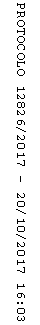 